M¤me¡ fÐ­L±nm J fÐk¤¢š² ¢hnÄ¢hcÉ¡mu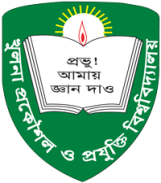 M¤me¡-9203®g­m¡n£f/¢VH n£f ¢hme¡jx ..................................................................................... ®l¡m eðlx .................................¢hi¡Nx .................................................................................................................................Ae¤­j¡¢ca hª¢šl ®ju¡cx ............................................. q­a ........................................................j¡¢pL hª¢šl q¡lx ....................................................................................................................A¢gp¡­cn eðlx .............................................................................. a¡¢lMx .............................¢edÑ¡¢la pju ®L¡pÑ pÇfæ q­u­R ¢Le¡? ............................................. (LaÑeLªa V¡L¡ E­š¡m­el ®r­œ)z ......................................¢hm c¡¢MmL¡l£l e¡j, ü¡rl J ¢WL¡e¡p¤f¡li¡CS¡­ll p¤f¡¢ln (fÐ­k¡SÉ ®r­œ)						     ¢hi¡N£u fÐd¡­el p¤f¡¢ln					                        pqL¡l£ f¢lQ¡mL (N­hoZ¡ J pÇfÐp¡lZ) 						f¢lQ¡mL (N­hoZ¡ J pÇfÐp¡lZ)						 ®fÐ¡NË¡­jl e¡jhª¢š ¢h­ml ®ju¡cL¡m®j¡V hª¢šl f¢lj¡ZLaÑeLªa V¡L¡e£V V¡L¡Lb¡ux ..............................................................................................................................zLb¡ux ..............................................................................................................................zLb¡ux ..............................................................................................................................zLb¡ux ..............................................................................................................................zLb¡ux ..............................................................................................................................z